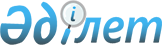 О создании рабочих групп по выработке комплекса мер, необходимых для реализации Концепции формирования и использования средств Национального фонда Республики Казахстан на среднесрочную перспективуРаспоряжение Премьер-Министра Республики Казахстан от 30 ноября 2005 года N 336-р

      В целях реализации Концепции формирования и использования средств Национального фонда Республики Казахстан на среднесрочную перспективу, одобренной  Указом  Президента Республики Казахстан от 1 сентября 2005 года N 1641 (далее - Концепция): 

      1. Создать: 

      1) рабочую группу по выработке комплекса мер, разработке проектов нормативных правовых актов и других материалов, необходимых для реализации Концепции, в составе согласно  приложению 1  к настоящему распоряжению (далее - рабочая группа); 

      2) постоянно действующую межведомственную рабочую группу для координации, контроля работы и оперативного решения проблемных вопросов рабочей группы по выработке комплекса мер, разработке проектов нормативных правовых актов и других материалов, необходимых для реализации Концепции, а также для выработки дальнейших действий Правительства Республики Казахстан по вопросу реализации Концепции, в составе согласно  приложению 2  к настоящему распоряжению (далее - межведомственная рабочая группа). 

      2. Рабочей группе и межведомственной рабочей группе принять меры для обеспечения перехода к Концепции, начиная с 1 июля 2006 года. 

      3. Рабочей группе до окончания разработки проектов нормативных правовых актов и других материалов, необходимых для реализации Концепции, два раза в месяц отчитываться о проделанной работе перед межведомственной рабочей группой. 

      4. Межведомственной рабочей группе два раза в месяц заслушивать отчет рабочей группы и ежемесячно отчитываться перед Премьер-Министром Республики Казахстан о проделанной работе, при необходимости с приглашением заинтересованных государственных органов. 

      5. Контроль за исполнением настоящего распоряжения возложить на Министерство экономики и бюджетного планирования Республики Казахстан.   

       Премьер-Министр 

Приложение 1                 

к распоряжению Премьер-Министра       

Республики Казахстан            

от 30 ноября 2005 года N 336-р        <*> 

     Сноска. Приложение 1 в редакции - распоряжением Премьер-Министра РК от 28 апреля 2006 года N  111-р .                            Состав рабочей группы 

              по выработке комплекса мер, разработке проектов 

               нормативных правовых актов и других материалов, 

                     необходимых для реализации Концепции Кусаинов                  - вице-министр экономики и бюджетного 

Марат Апсеметович           планирования Республики Казахстан, 

                            руководитель Елемесов                  - вице-министр финансов Республики 

Аскар Раушан улы            Казахстан, заместитель руководителя Сагындыков                - заместитель директора Департамента 

Самат Алпысович             инвестиционной политики и планирования 

                            Министерства экономики и бюджетного 

                            планирования Республики Казахстан, 

                            секретарь Шолпанкулов               - заместитель Председателя Комитета 

Берик Шолпанкулович         казначейства Министерства финансов 

                            Республики Казахстан Балапанов                 - директор Департамента региональной 

Зейнелькабден               политики и межбюджетных отношений 

Таукенович                  Министерства экономики и бюджетного 

                            планирования Республики Казахстан Бурангалиева Марзия       - директор Департамента методологии 

Мухамбетрахимовна           бюджетного процесса и функционального 

                            анализа Министерства экономики и  

                            бюджетного планирования Республики 

                            Казахстан Ермекова Несипбала        - директор Департамента планирования 

Абсагитовна                 расходов отраслевых органов  

                            Министерства экономики и бюджетного 

                            планирования Республики Казахстан Жайлаубаева Асия          - директор Департамента информатизации 

Сейтжапаровна               Агентства Республики Казахстан по 

                            информатизации и связи Иванова                   - директор Департамента планирования 

Наталья Николаевна          расходов государственного аппарата, 

                            обороны, общественного порядка и 

                            безопасности Министерства экономики 

                            и бюджетного планирования Республики 

                            Казахстан Каирова                   - директор Департамента национального 

Даметкен Каримовна          счетоводства Агентства Республики 

                            Казахстан по статистике Кармазина                 - директор Департамента бюджетной 

Лена Магауяновна            политики и планирования Министерства 

                            экономики и бюджетного планирования 

                            Республики Казахстан Касымова                  - директор Департамента бюджета, 

Татьяна Султановна          финансовых процедур и кадровой службы 

                            Министерства энергетики и минеральных 

                            ресурсов Республики Казахстан Колышпаева                - директор Департамента стратегического 

Нина Георгиевна             анализа и планирования Министерства  

                            экономики и бюджетного планирования 

                            Республики Казахстан Курмангалиева             - директор Департамента планирования 

Аида Даденовна              расходов социальной сферы Министерства 

                            экономики и бюджетного планирования 

                            Республики Казахстан Биртанов Есжан            - заместитель директора Департамента 

Амантаевич                  монетарных операций Национального 

                            Банка Республики Казахстан 

                            (по согласованию) Доможирская               - заместитель директора Департамента 

Ирина Николаевна            налоговой политики и прогнозов  

                            Министерства экономики и бюджетного 

                            планирования Республики Казахстан Баймагамбетов             - начальник Управления учета монетарных 

Акылжан Маликович           операций Национального Банка  

                            Республики Казахстан (по согласованию) Жолдыбай Максат           - начальник управления анализа и 

Орынбекулы                  разработки подзаконных актов  

                            Департамента подзаконных актов 

                            Министерства юстиции Республики 

                            Казахстан Торгаутова                - начальник управления анализа и 

Умыт Шултуковна             текущего прогнозирования доходов  

                            Налогового комитета Министерства  

                            финансов Республики Казахстан Умурзакова                - начальник Управления макроэкономи- 

Сауле Кабыкеновна           ческого прогнозирования Департамента 

                            экономической политики и планирования 

                            Министерства экономики и бюджетного 

                            планирования Республики Казахстан Асхатов Рафкат            - начальник отдела организации 

Ангасынович                 таможенного контроля за энергоресурсами 

                            Управления организации таможенного  

                            контроля за энергоресурсами Комитета  

                            таможенного контроля Министерства 

                            финансов Республики Казахстан Турлина Биян Хадыровна    - начальник отдела прогнозирования  

                            поступлений от организаций сырьевого  

                            сектора Управления налогообложения  

                            недропользователей Департамента  

                            налоговой политики и прогнозов  

                            Министерства экономики и бюджетного 

                            планирования Республики Казахстан Тутушкин                  - начальник отдела монетарных 

Виталий Алексеевич          исследований управления стратегии и 

                            анализа Департамента исследований и 

                            статистики Национального Банка  

                            Республики Казахстан (по согласованию) Кабикенов                 - исполняющий обязанности начальника 

Арыстан Кенжетаевич         отдела анализа и исследования  

                            Управления исследования финансовых 

                            институтов сводно-аналитического  

                            Департамента Министерства финансов 

                            Республики Казахстан Шамшинурова               - главный специалист отдела 

Салтанат Муратовна          социально-экономического и финансового 

                            законодательства Управления  

                            гражданского, 

                            социально-экономического и финансового 

                            законодательства Департамента  

                            законодательства Министерства юстиции 

                            Республики Казахстан 

Приложение 2                 

к распоряжению Премьер-Министра       

Республики Казахстан            

от 30 ноября 2005 года N 336-р       <*> 

     Сноска. Приложение 2 в редакции - распоряжением Премьер-Министра РК от 28 апреля 2006 года N  111-р .                Состав межведомственной рабочей группы 

     для координации, контроля работы и оперативного решения 

    проблемных вопросов рабочей группы по выработке комплекса 

      мер, разработке проектов нормативных правовых актов и  

     других материалов, необходимых для реализации Концепции, 

      а также для выработки дальнейших действий Правительства 

       Республики Казахстан по вопросу реализации Концепции Масимов Карим        - Заместитель Премьер-Министра Республики 

Кажимканович           Казахстан - Министр экономики и бюджетного 

                       планирования Республики Казахстан, 

                       руководитель Кусаинов Марат       - вице-министр экономики и бюджетного 

Апсеметович            планирования Республики Казахстан, 

                       заместитель руководителя Сагындыков Самат     - заместитель директора Департамента 

Алпысович              инвестиционной политики и планирования 

                       Министерства экономики и бюджетного  

                       планирования Республики Казахстан,  

                       секретарь Елемесов Аскар       - вице-министр финансов  

Раушан улы             Республики Казахстан Куставлетов Дулат    - вице-министр юстиции  

Рашитович              Республики Казахстан Рахметов Нурлан      - Председатель Налогового Комитета  

Кусаинович             Министерства финансов Республики  

                       Казахстан Тортаев Бауржан      - заместитель Председателя Агентства  

Кадырович              Республики Казахстан по статистике Герасименко          - директор Департамента монетарных операций, 

Юрий Викторович        член правления Национального Банка  

                       Республики Казахстан (по согласованию) 
					© 2012. РГП на ПХВ «Институт законодательства и правовой информации Республики Казахстан» Министерства юстиции Республики Казахстан
				